Publicado en Ciudad de México, México el 17/02/2020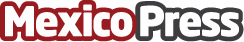 Se filtran marcas que tendrán presencia en KidZania Santa FeEl 28 de febrero KidZania Santa Fe reabre sus puertas al público. Totalmente renovado, KidZania Santa Fe contará con más de 70 actividades, incluyendo nuevas profesionesDatos de contacto:Elizabeth Prudencio91271120 ext. 105Nota de prensa publicada en: https://www.mexicopress.com.mx/se-filtran-marcas-que-tendran-presencia-en Categorías: Educación Marketing Sociedad Entretenimiento Turismo Ocio para niños Ciudad de México Innovación Tecnológica http://www.mexicopress.com.mx